Uczniowie, Rada Rodziców oraz Nauczyciele ZSG im. Adama Mickiewicza w Baczkowie serdecznie zapraszają naKIERMASZ PALM, BARANKÓW                 I BABEK WIELKANOCNYCH, który odbędzie się od 20 do23 marca.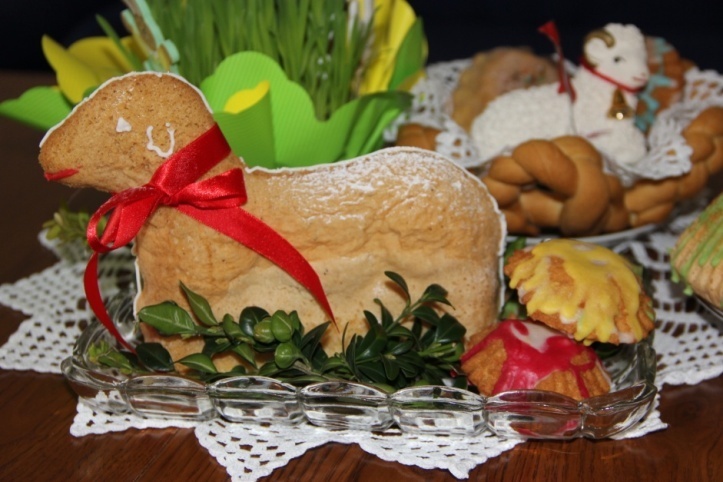 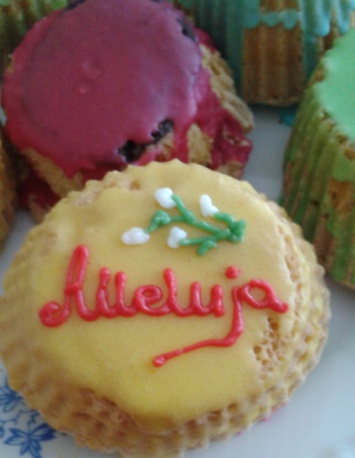 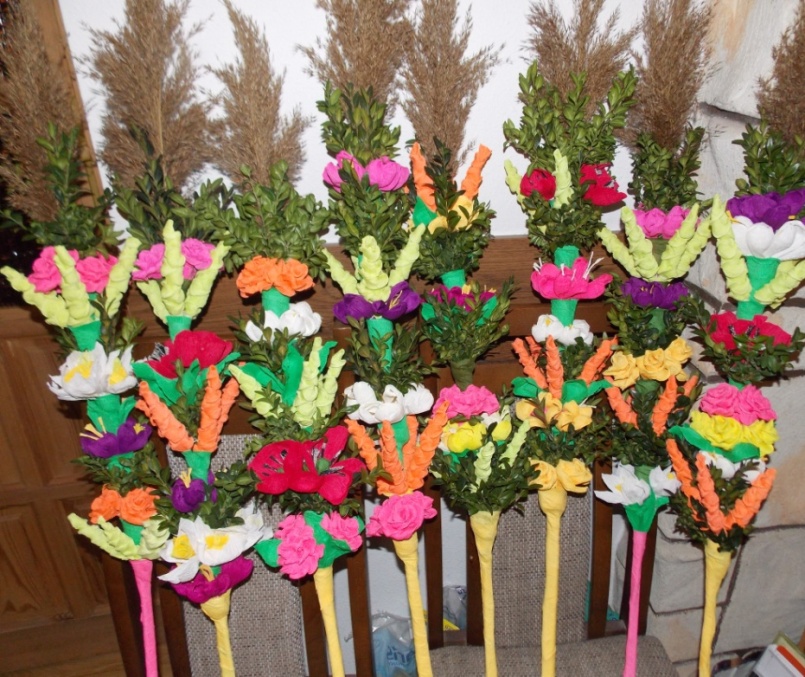 